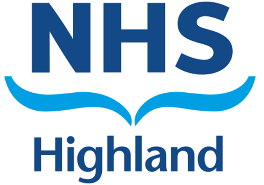 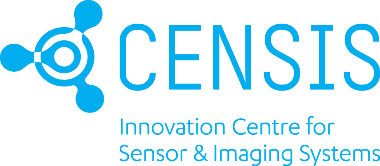 Evaluation of TESTED IoT framework for non-clinical applications: indoor and outdoor assets trackingCollaborative technology development with CENSIS 
for NHS Highland TestbedThe Innovation Section of the Research Development and Innovation Division of NHS Highland has a cluster focus on Internet of Things technologies to address a wide range of issues facing the Health Board in the management of non-clinical processes. As part of their IoT work, they are working on a multi-partner project funded by the Northern Periphery and Arctic Interreg Programme of the European Union (the other Partners being the University of Ulster and the County of Vasterbotten in Sweden) - TESTED. The TESTED project focuses on the innovation opportunities offered to healthcare providers and other public bodies by the provision and implementation of an Internet of Things (IoT) infrastructure and strategy.The project aims to develop a strategic approach to the use of IoT for non-clinical management of issues in health and care systems. Generating a policy and a toolkit for any public body to use and providing documents to support the guidance that will help such organisations and individuals within them, will be the main outputs, along with an IoT solution for asset tracking to solve non-clinical problemsTo illustrate how this can all work, the project is supporting an illustrative testbed case which will use the documents and processes from TESTED IoT framework to help the running of the testbed and support the evaluation.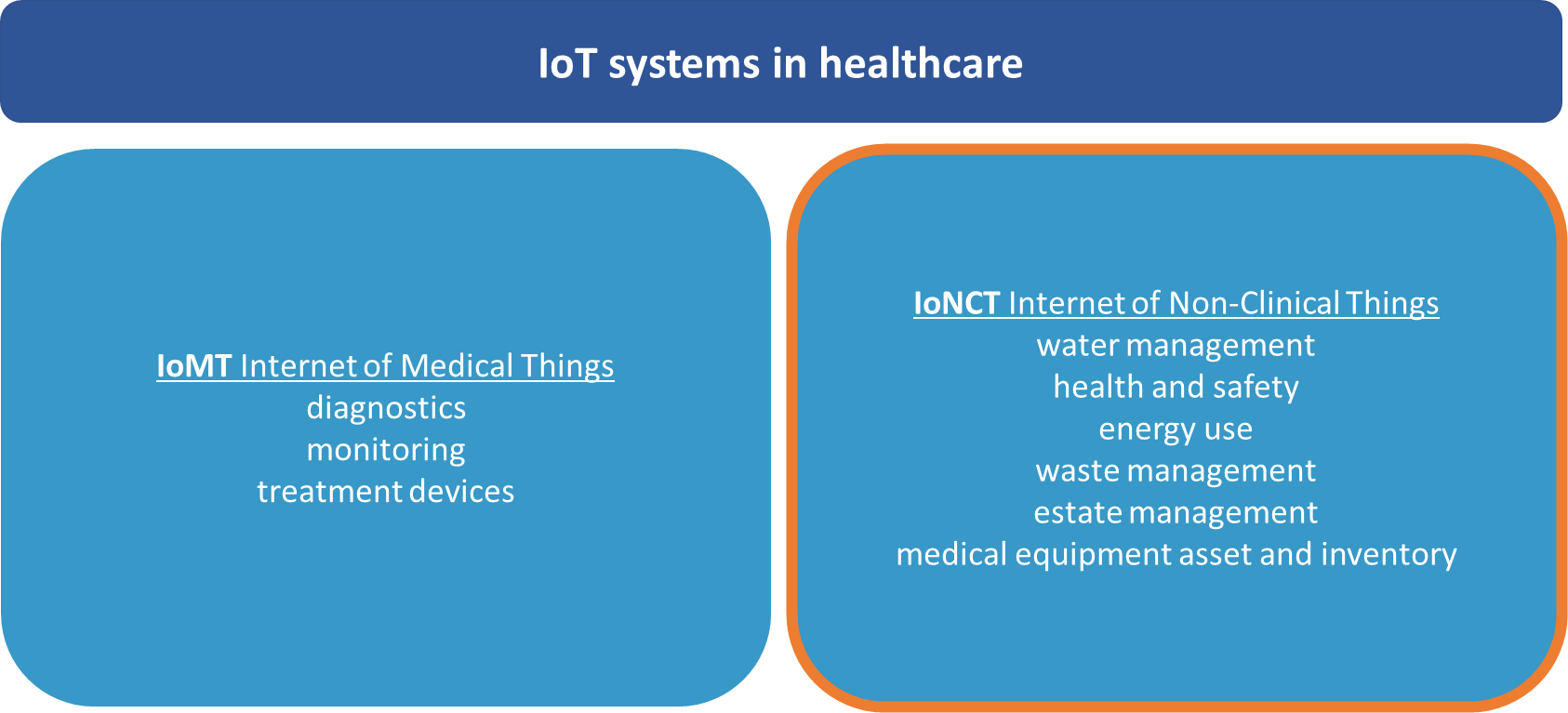 Objectives of the project:Test the TESTED IoT framework Develop an IoT-based solution for non-clinical asset tracking in collaboration with CENSISTest and adapt the proposed solution to NHS Highland with its specific requirementsBeyond the testbed - the solution will be tested regarding its scalability and full-system rolloutBenefits for the participating company:De-risk tech development - CENSIS will engage in supplying all the necessary R&D worksEngage with NHS Highland: its procedures and standardsOpen future opportunities for collaboration with healthcare providersCo-develop IoT best practice for non-clinical applications Co-develop scalability framework for healthcare applicationsResult-dependent, the project can incentivise further procurement efforts from NHS HighlandIoT SOLUTIONProblem
NHS Highland, as the largest land area Health Board in the UK (32,500 km2/12,500 sq mi), faces various challenges across the remote and rural region in which it provides its services. NHS Highland would like to improve the efficiency and effectiveness of its asset tracking systems by introducing an integrated IoT-based system which should respond to current challenges:Eliminate the problem of assets being misplaced due to current system inefficienciesImprove the route planning of asset transfersReduce carbon emissions (as a result of the above)The new system should enable indoor and outdoor tracking of diverse assets, for example, medical equipment, patient samples.Further requirements of the new systemBe dashboard / reporting basedProvide a map base for real time visualisationProvide rapid alerts for transporter, and receiving department, to ensure immediate knowledge of location of samples, equipment or other itemsBe accessible through a secure password system (cybersecurity as a priority) Be able to respond to requirements in relation to temperature, humidity, maintenance compliance, or other functionBe compliant with NHS requirements (IG compliant, environmentally sustainable)Be compliant with infection control requirementsWe are aware that the potential suppliers may not initially meet all requirements. CENSIS will support the development of the missing functions.Selection criteriaPrevious relevant experience in assets trackingThe scope of NHS Highland requirements listed above that are covered by a proposed solutionCompliance with cybersecurity standardsDelivery / Timescales proposedPriceThe final decision on the supplier will be made by NHS Highland.Project timelineStart – February 2022Duration – 6 monthsImportant – The IoT toolkit developed by the TESTED project shall be tested in the first month of the projectIt is expected that there will be four scheduled meetings. This includes an initial meeting with partner managers during which the selected supplier and NHS Highland will meet to scope out and discuss final specifications and expectations. Support availableUp to 20 days of support with CENSIS: evaluation of the TESTED IoT framework and technology developmentReimbursement for reasonable material costs to the company following the agreement of the pilot project with NHS Highland and CENSIS Register Your Interest. Submit the application form to natalia.lukaszewicz@censis.org.uk & stephen.milne@censis.org.uk. Application deadline – 5pm, 17th January 2022. Pre-selected companies will be invited to an interview (online) with NHS Highland and CENSIS. The selection process is led by NHS Highland.